                       «День народного единства Дагестана »  Цель: Способствовать воспитанию патриотизма,  сотрудничества, ответственного отношения к миру на Земле.закреплять  знания  о государственной символике;развивать речь, логическое мышление, память;воспитывать  чувство коллективизма, взаимопомощиОборудование:  компьютер,  проектор, презентация.1.Вед: ПатиматЧУВСТВО РОДИНЫ 
      
     Родина, суровая и милая, 
     Помнит все жестокие бои... 
     Вырастают звезды над могилами, 
     Славят жизнь по рощам соловьи. 
      
     Что грозы железная мелодия, 
     Радость 
     Или горькая нужда?! 
     Все проходит. 
     Остается — Родина, 
     То, что не изменит никогда. 2.Вед Калимат:
      
     С ней живут, 
     Любя, страдая, радуясь, 
     Падая и поднимаясь ввысь. 
     Над грозою 
     Торжествует радуга, 
     Над бедою 
     Торжествует жизнь! 
      
     Медленно история листается, 
     Летописный тяжелеет слог, 
     Все стареет. 
     Родина не старится, 
     Не пускает старость на порог. 
      
      4.Вед.Расул:Дагестан – республика с древнейшей историей и богатейшей самобытной культурой. Не пером написана история горских народов - она написана кинжалами, серпами, копытами коней, надмогильными памятниками.День единства народов Дагестана — праздник достаточно новый. Впервые он отмечался в Республике 15 сентября 2011 года, и сегодня он является официальным выходным днём. События, к которым приурочен этот праздник, произошли в 1741 году. В середине 18 века великий иранский полководец Надир-шах во главе хорошо вооруженной 100-тысячной армии двинулся на Кавказ. Он намеревался двумя огромными колоннами пройти через Дербент, Кайтаг и шамхальство Тарковское на столицу Мехтулинского ханства Дженгутай с одной стороны и через Шах-Даг, Могу-даре, Кази-Кумух и Хунзах — с другой, чтобы в результате покорить весь Дагестан. Поначалу захватнические планы Надир-шаха осуществлялись именно так, как он задумал. Огромная армия одерживала одну победу за другой, учиняя по пути расправу над населением. В результате, взяв по пути Кази-Кумух, войска шаха дошли до границ Андалала. Вторжение в город началось 12 сентября 1741 года. 5.Вед.Бекхан:Тем временем дагестанцы, не желавшие быть порабощенными иноземным шахом, стали объединяться в Андалальской долине — в районе предполагаемого сражения, в месте под названием «Хициб». Как повествует народный эпос Дагестана, на борьбу с врагом собрались добровольцы со всех концов Аварии. Но память героев на несколько столетий была предана забвению. 
Переломным моментом в истории Дагестана стал 2011 год. В декабре 2010 года на III съезде народов Дагестана было принято решение ввести в республике новый праздник — День единства народов Дагестана. Указом президента Республики Дагестан от 6 июля 2011 года было постановлено отмечать его 15 сентября — в день, когда дагестанская армия повергла в бегство полчища Надир-шаха. 6.Вед.Упайрат:Сама республика Дагестан была образована в 1921 году. Она является самым южным субъектом Российской Федерации и граничит с Азербайджаном, Грузией, Чеченской Республикой, Ставропольским краем и с Республикой Калмыкия. (показываю слайд)
Сегодня Республика Дагестан как драгоценный камень на карте России. Неприступные горные вершины – рай для любителей альпинизма и экстрима, старинные крепости, древние храмы, ласковое Каспийское море – самое большое в мире озеро все это Дагестан! (Показываю флаг и герб Дагестана)Давайте мы с вами отправимся в Дагестан и увидим все своими глазами  ( Слайд Дагестана ) Дагестан самая многонациональная республика не только в России, но и в мире.7.Вед.Иклима: Богатство потеряешь - не бедаВсе снова восстановишьЧесть потеряешь - это навсегдаЧесть снова не найдешь.Но главная ценность и гордость Северного Кавказа – это, безусловно, люди. Кавказ славится известными на весь мир спортсменами, деятелями искусств, учёными и политиками. Расул Гамзатов. Уроженец аула Цада Хунзахского района Дагестана. Знаменитый аварский поэт, писатель, публицист, политический деятель. Народный поэт Дагестанской АССР, Герой Социалистического Труда, Лауреат Ленинской и Сталинской премии. Расул Гамзатович Гамзатов за годы своего творчества написал сотни прекрасных произведений и стал одним из самых известных поэтов Кавказа. (показываю на слайде чтение девочкой произведения «Мой Дагестан»)Когда я, объездивший множество стран,Усталый, с дороги домой воротился,Склонясь надо мною, спросил Дагестан:"Не край ли далекий тебе полюбился?"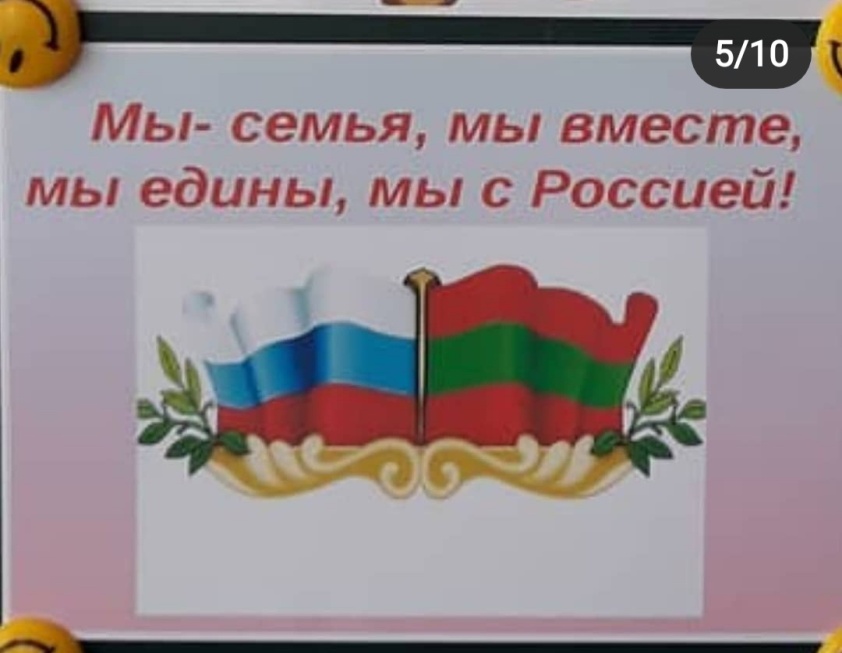 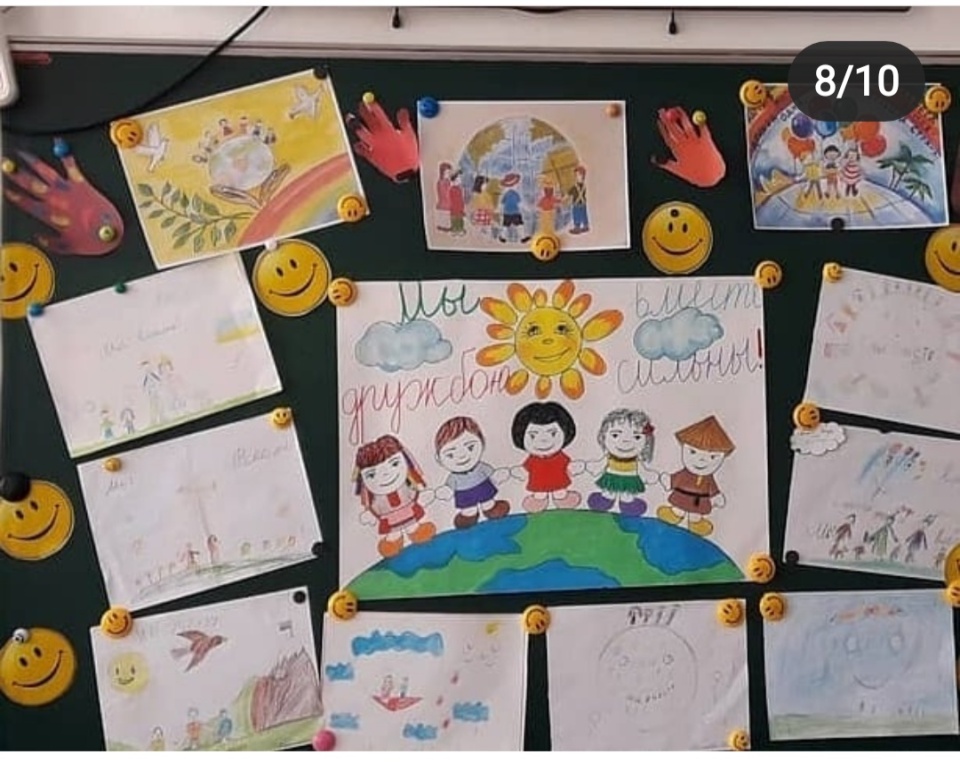 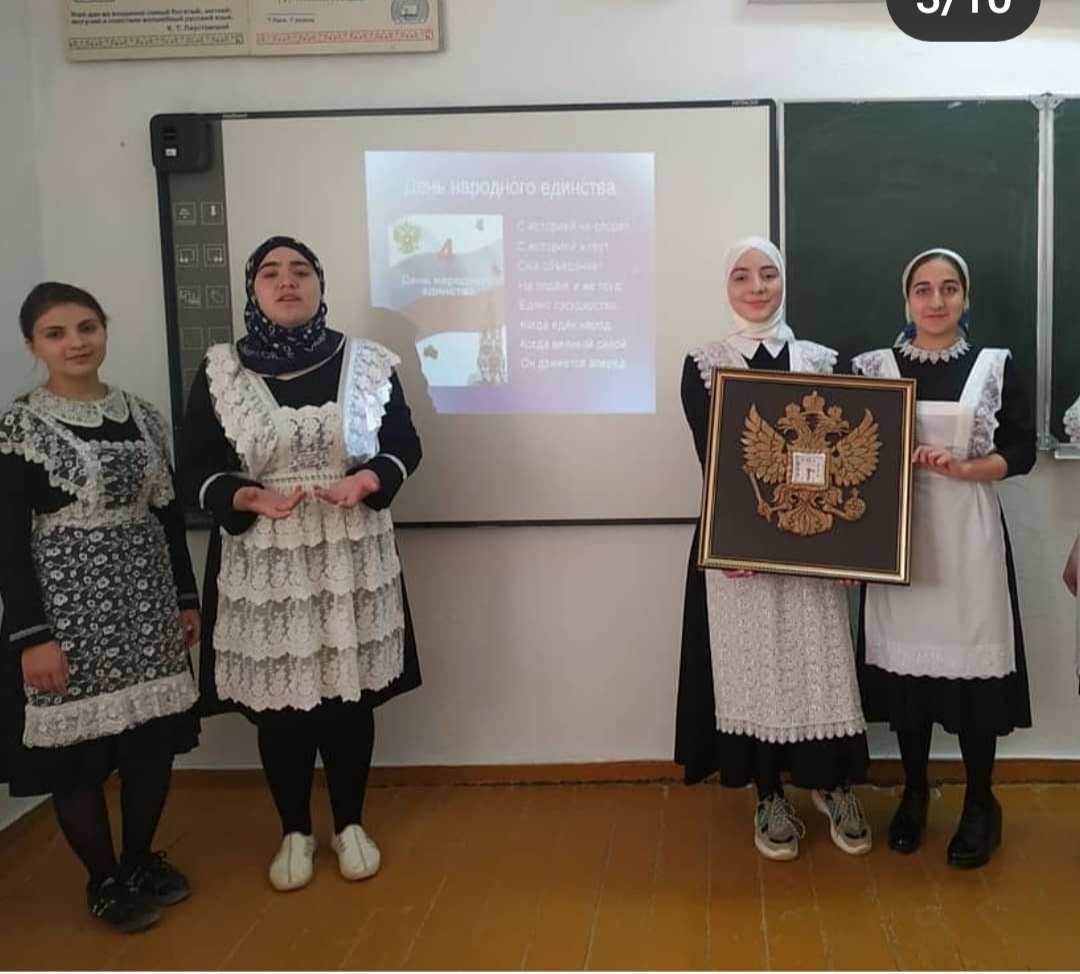 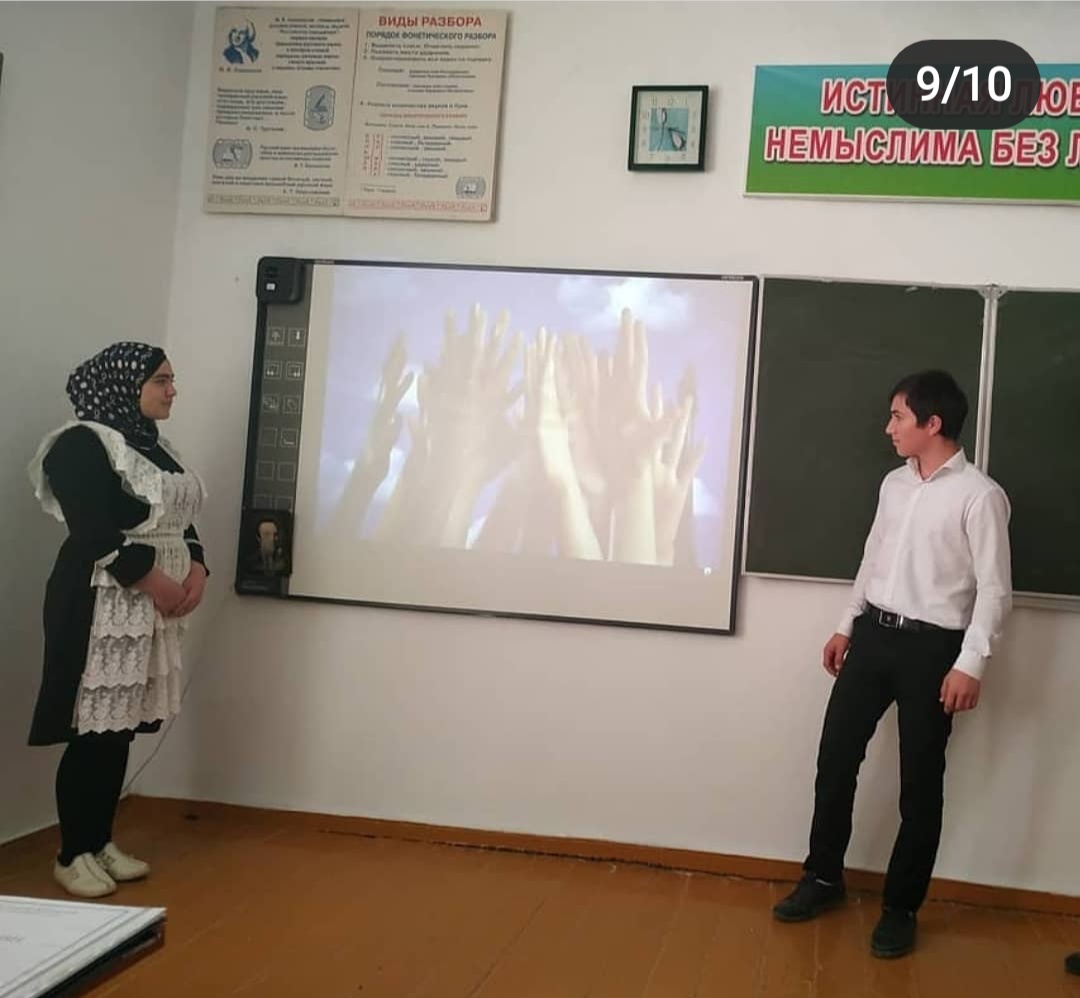 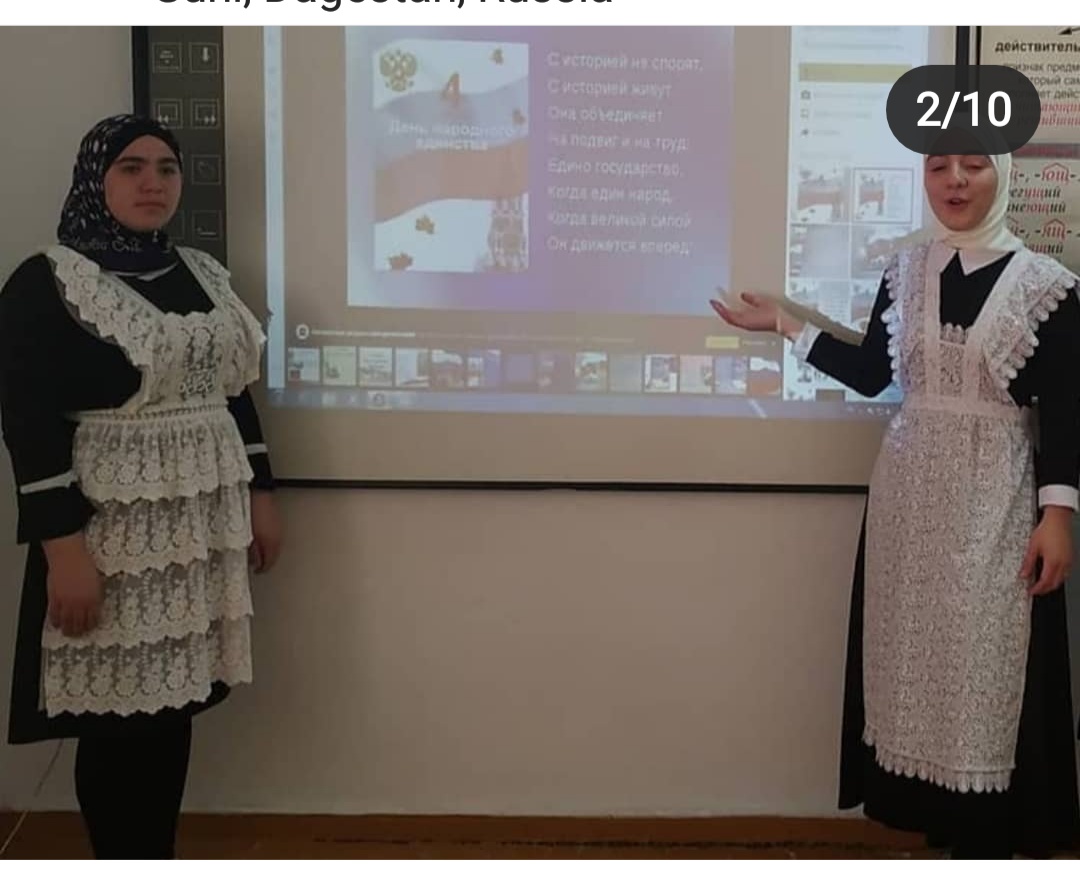 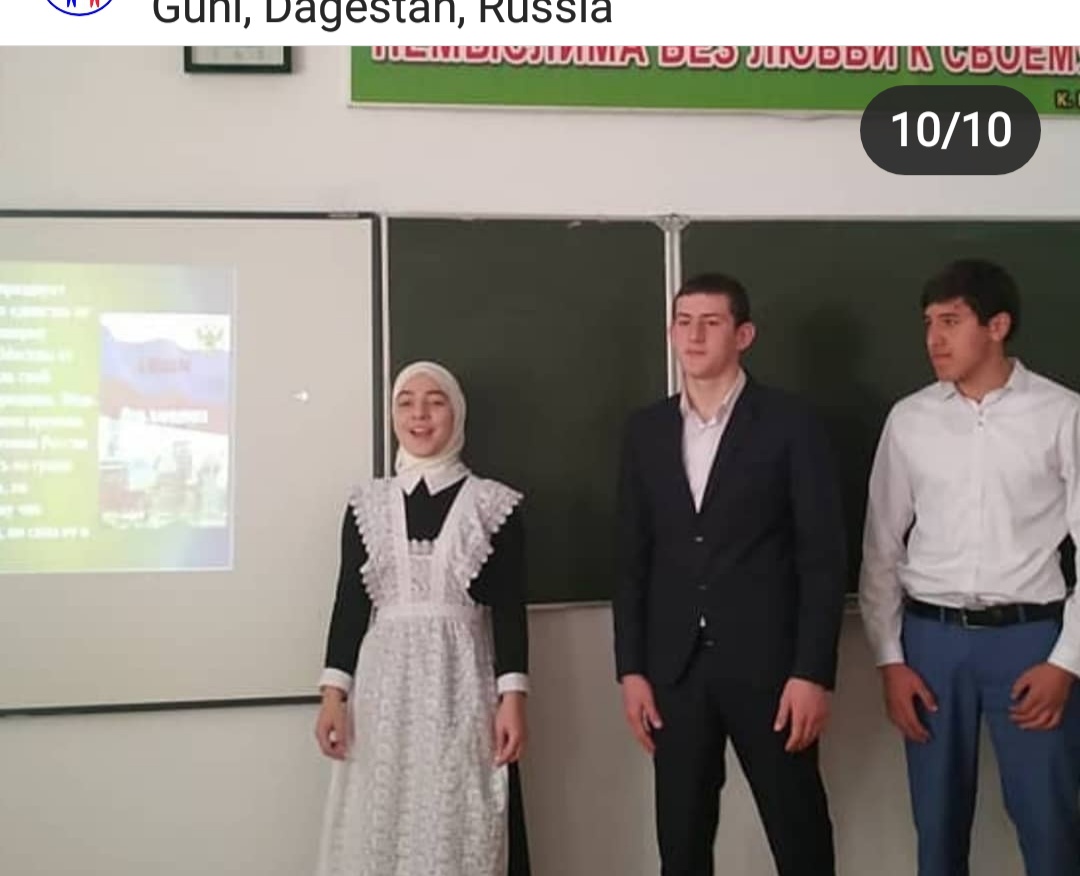 